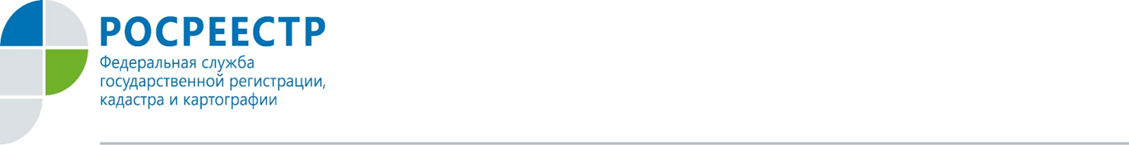 Росреестр по Орловской области информирует орловцев, что на сайте Росреестра и бюджетного учреждения Орловской области «Межрегиональное бюро технической инвентаризации» размещены предварительные результаты оценки кадастровой стоимости всех объектов недвижимости, расположенных на территории Орловской области, в том числе и в городе Орле.Обращаем внимание, что с 1 января 2020 года эти данные будут использоваться для исчисления налога на имущество физических лиц.На данный момент у орловцев есть возможность ознакомиться с данной информацией, и, в случае несогласия, до 7 сентября 2019 года подать заявление с возражением. После указанного срока процесс внесения изменений уже не будет таким простым.Возражения могут быть поданы как лично, так и почтовым отправлением в офис бюджетного учреждения Орловской области «Межрегиональное бюро технической инвентаризации» по адресу: г. Орёл, ул. Ленина, д. 25 или МФЦ, а также по электронному адресу: nedvijimost@orel.ru.Требования к предоставлению замечаний размещены на официальном сайте Росреестра в разделе «Фонд данных государственной кадастровой оценки».Ознакомиться с предварительными результатами кадастровой стоимости недвижимости можно на сайте Росреестра в разделе «Сервисы».Телефон для справок: (4862)40-99-75 и (4862) 40-99-52.Пресс-служба Росреестра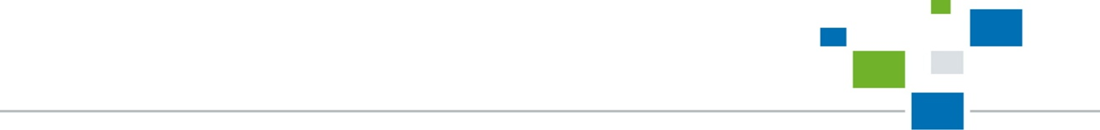 по Орловской области